                        Нетрадиционная техника рисования на зип- пакете.  Добрый день уважаемые коллеги.  Меня зовут Попова Ольга Алексеевна. Работаю я в МКДОУ Садовский ДС ОРВ воспитателем с 2012 года. За это время успела дважды побывать в отпуске по уходу за ребенком. Не растерять мой педагогический навык, мне помогли мои дети. В очередной раз при приготовлении еды мой сын находился со мной на кухне. Меня насторожила наступившая тишина. Оказывается мой сын взял пакет с оставшейся крупой и с увлечением передвигал ее пальчиком по разным сторонам. Я решила добавить ему туда же другие предметы такие как,  пуговицы и бусинки. Он начал их передвигать в хаотичном направлении. И мы открыли с детьми новую для себя игру с пакетами.В ходе изучения материала в интернете, я поняла, что наша игра есть не что иное, как  нетрадиционная техника рисования на зип- пакете, которая  является составляющей ТРИЗ- технологии. Сегодня я хочу поделиться с вами интересным, очень полезным пособием – игрой « Зип-пакет», в  которой, как сказала бы Крупская: «…развиваются физические силы ребенка, тверже делается рука, гибче тело, вернее глаз». Как вы думаете, является ли это игрушкой для ребенка?Да,  Сенсорный пакет , это игрушка, которая  привлекает внимание, вызывает интерес, побуждает к исследованиям. Это эффективное упражнение для развития мелкой моторики рук.Зип – пакеты —можно изготовить самостоятельно из подручных материалов таких как упаковочных, канцелярских, вакуумных пакетов, пакетов для заморозки, а наполнить его можно любым бросовым материалом  пуговицы, шарики, остатки пряжи, бисер и многое другое. Для того чтобы он легко передвигался внутри пакета, необходимо добавить  гель. Чтобы изделие лежало ровно, не двигалось и не скручивалось, можно подложить картон и по краям прикрепить маленькой канцелярской скрепкой, либо приклеить двухсторонним скотчем.Сенсорные пакеты удобны в использовании, прекрасно обрабатываются санитарно-гигиеническими средствами, что особенно важно в условиях пандемии, их удобно хранить в группе.С детьми младшего возраста, надо работать индивидуально, всегда следить, чтобы  не пытались открыть пакет, а детям старшего дошкольного возраста можно организовать место для самостоятельных игр.Любой сенсорный пакет можно  использовать многократно, меняя его наполнение. Тема недели, индивидуальные интересы ребенка оказывают влияние на наполняемость пакета. Сенсорные пакеты взаимодополняют друг друга. Зип- пакеты помогают разнообразить дидактические игры,  и их уровень сложности, поддерживать интерес  к игре не только ребенка, но и взрослого.Обратите внимание на экран. Я предлагаю вам поиграть в игру  «Цветные ладошки» , в которую наши дети любят играть на  полу.Задания:1. Сколько ладошек желтого цвета?2. Сколько прямоугольников синего цвета?3. Сколько ладошек в первом ряду смотрит вверх?4. Сколько ладошек во втором ряду смотрит вниз?5. Сколько ладошек в третьем ряду смотрит вправо?6. Сколько ладошек в третьем ряду смотрит влево?7. На нас смотрит ладошка желтого цвета в красном прямоугольнике, если сделать два шага вправо и два вниз, где мы окажемся?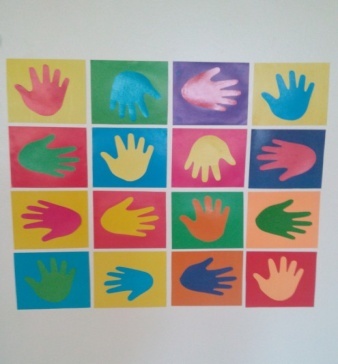 Подобные задания наши дети придумывают друг для друга.Для создания атмосферы взаимопонимания, общности интересов, эмоциональной взаимоподдержки с родителями воспитанников был проведен мастер-класс по изготовлению зип- пакетов и игр с ними. Упражнение «Лабиринт» Цель: развитие внимания, мелкой моторики, закрепление правил по ПДДЦелевая аудитория: старший дошкольный возрастСодержание: за заднюю стенку планшета вставляется фон-лабиринт. Ребёнок должен передвигать фигурку (пуговицу) по заданному лабиринту.Упражнение «Ориентировка»Цель: развитие пространственной ориентировкиЦелевая аудитория: старший дошкольный возрастСодержание: детям дается задание поставить пуговки в правый верхний угол, в левый нижний угол, посередине.Название игры: «Запомни, кто где находится»Цель: развитие мелкой моторики рук, развитие зрительной памяти.Целевая аудитория: индивидуальные занятия с детьми всех возрастных группСодержание: в каждый угол сенсорного планшета кладутся различные фигурки. Ребенок смотрит и запоминает в каком углу кто находится. Затем воспитатель перемещает все фигурки в центр планшета, а ребенок передвигает фигурки на место, как он их запомнил.Как уже было сказано, дошкольник- это увлеченный исследователь, который с радостью и удивлением открывает для себя окружающий мир. Каждое новое знание приоткрывает ребенку малоизвестные стороны познаваемого объекта,  пробуждает к  вопросам, догадкам, творческому поиску.Коллеги, давайте донесём наше мастерство, знания и умения до каждого ребенка.